 SAPUMOHOTTI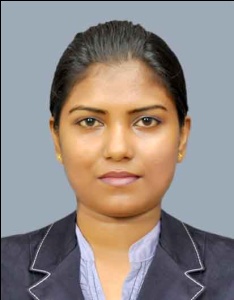 SAPUMOHOTTI.115258@2freemail.com 	CAREER OBJECTIVE“My objective is to give my best to the company in striving to achieve its goals and objectives while improving my career by utilizing my skills, experience and knowledge that I have gained through professional and academic affiliations”TEACHING experienceLocation: Colombo South International Collage, Colombo-Sri LankaPosition: Teacher in Chemistry (Advanced Level)-Edexcel and Cambridge SyllabusDuration: 2015 January to 2016 June Scope of WorkDevelop schemes of work, lesson plans and deliver instructional activities that facilitate active learning experiencesEstablish and communicate clear objectives for all learning activitiesUse relevant technology to support instructionAssign and grade class work, homework, assignments and semester examinationsParticipate in extracurricular activities such as social activities, sporting activities, clubs and student organizationsParticipate in department and school meetings, parent meetingsCommunicate necessary information regularly to students, colleagues and parents regarding student progress and student needsKeep updated with developments in subject area, teaching resources and methods and make relevant changes to instructional plans and activitiesLocation: Department of Chemistry, University of Sri Jayewardenepura-Sri LankaPosition: Teaching Assistant - Coordination, demonstration, and evaluation of the laboratory sessions as an instructor for MSc (Industrial Analytical Chemistry) graduate students and inorganic chemistry courses for 1st, 2nd and 3rd year undergraduates.  Duration: 2014 February to 2015 January 		Scope of Work			B.Sc. (Special) Degree / B.Sc. (General) Degree - Inorganic Chemistry Laboratory  Designing of practical sessionsDelivering lectures in laboratory sessions for undergraduate studentsDemonstration of practical classesConducting practical examinationsGrading practical reports  	         M.Sc. in Analytical ChemistryDelivering lectures in laboratory sessions for undergraduate studentsDemonstration of practical classesPreparation of schedulesConducting practical examinationsGrading practical reportsInvigilating university examinationsLocation: Russian Educational Centre, Colombo-Sri Lanka (Collaborated with Three Medical Universities in Russia) Position: Visiting Lecturer in Bio chemistry and Medicinal Chemistry /Student CounsellorDuration:  2013 January to 2016 JuneScope of WorkConducting lectures related to the Bio chemistry / Medicinal Chemistry to the undergraduate students.Preparation of papers and invigilating examinationsConsulting of student carrier guidance and interpersonal relationship development.ACADEMIC QUALIFICATIONSB.Sc. Special Honors Degree in Chemistry (Second Class Upper Division)University of Sri Jayewardenepura, Faculty of Applied Sciences, Sri Lanka (2014)Overall GPA: 3.5Chemistry (major), Botany and Forestry and Environmental Sciences (minor)RESEARCH EXPERIENCE AND PUBLICATIONS2012-2013   Independently administered research task completed as a partial requirement of completion of Chemistry Special Degree which I obtained a ‘B+’ grade and was selected and published in Journal of Institute of Chemistry Ceylon (ICHEM) in 2015Dissertation Title: Chemical and Microbiological Analysis of Toothpaste Available in Leading Supermarkets in Sri Lanka. 	Supervisor: Prof. S.P. Deraniyagala  	     	      Outline: Target pesticide residues and levels of heavy metals (Cu, Zn, Fe, Hg, Cr, and Cd) were analyzed in toothpaste and results were statistically evaluated. Instruments:    Gas Chromatography-Mass spectrometry Graphite Furnace Atomic Absorption Spectrophotometer  Flame Atomic Absorption Spectrophotometer Microbiological Laboratory InstrumentsTECHNICAL KNOWLEDGEMEMBERSHIPS AND WORKSHOP	2015 	                Member of Sri Lanka Association for the Advancement of Science  	2014 	 	Active member of the Polymer Science and Technology Curricula Conducted by    department of chemistry, University of Sri Jayewardenepura PROFESSIONAL QUALIFICATIONSDiploma in Counseling Psychology: Mental Health Foundation, Colombo-Sri Lanka (2010)EXTRA CURRICULAR ACTIVITIESSenior prefect, St. Joseph’s Girls School (2005/2007)President, Junior Science Association, St. Joseph’s Girls School (2002/2004)Leader, School Debating Team, St. Joseph’s Girls School (2005/2007)Secretary, Senior Science Association, St. Joseph’s Girls School (2006/2007)Chef Organizer, Media unit, St. Joseph’s Girls School (2003/2005)SKILLSFluency in English, SinhalaProficient in following softwareReference management software - Endnote, MendeleyMicrosoft Office: Word, Excel & PowerPointChemsketch: molecular assembling softwareStrong interpersonal skills and the ability to establish positive relationships with fellow team membersA genuine passion for Chemistry and a commitment to maintaining subject knowledgeFast learning skills and ability to adapt work efficiently in a dynamic environmentSoft skills (organizing, problem solving, communication, leadership and presentation)PERSONAL DETAILSDate of birth	: 08.05.1988Nationality	: Sri LankanMarital status	: MarriedAnalytical                   :  Atomic Absorption Spectrophotometer (AAS) Spectroscopy           :  Fluorescence, Atomic Absorption Chromatography         :  GC, GC-MS, GC-HS, HPLC, Column Chromatograph Clean-up   :  Solid Phase Extraction(SPE), Liquid-liquid Extraction Screening                     :  Color tests, TLC 